Вх.№................../......................			            ДО								ТД/ОФИС ..……….…………….ЗАЯВЛЕНИЕЗА ИЗБОР ЗА ПРОМЯНА НА ОСИГУРЯВАНЕ ОТ ДОПЪЛНИТЕЛНО ЗАДЪЛЖИТЕЛНО ПЕНСИОННО ОСИГУРЯВАНЕ В ПРОФЕСИОНАЛЕН ПЕНСИОНЕН ФОНД ВЪВ ФОНД „ПЕНСИИ“ НА ДЪРЖАВНОТО ОБЩЕСТВЕНО ОСИГУРЯВАНЕЖелая да променя осигуряването си от професионален пенсионен фонд във Фонд „Пенсии“ с увеличена осигурителна вноска в размера на осигурителните вноски по             чл. 157, ал. 1, т. 2, буква „а“, съответно по чл. 157, ал. 1, т. 2, буква „б“ от КСО, и средствата от индивидуалната ми партида в професионален пенсионен фонд да бъдат прехвърлени във Фонд “Пенсии” на държавното обществено осигуряване.Дата:............................   		                                         Подпис:.......................................                                                                                                                     (име, фамилия)     	Настоящото заявление са отнася се за осигурените лица, които се осигуряват в професионален пенсионен фонд на допълнително задължително пенсионно осигуряванеНационалната агенция за приходите обработва и защитава личните Ви данни съобразно изискванията на Закона за защита на личните данни и Регламент (ЕС) 2016/679 на Европейския парламент и на Съвета от 27 април 2016 г.Повече подробности за ангажиментите на Националната агенция за приходите в качеството й на администратор на лични данни можете да намерите на интернет адрес: www.nap.bg или да се свържете с нас на електронния адрес на Информационния център на НАП: infocenter@nra.bg и на телефон: 0700 18 700.Приложение № 4 към чл. 4, ал. 6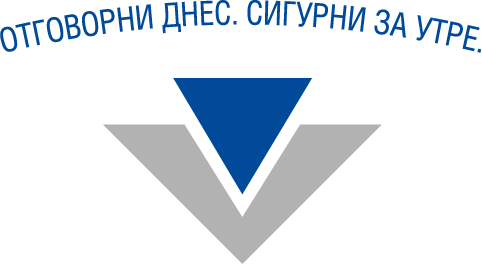 НАЦИОНАЛНА АГЕНЦИЯ ЗА ПРИХОДИТЕ .....................................................................................................................................................(имена на осигуреното лице по документ за самоличност) .....................................................................................................................................................(имена на осигуреното лице по документ за самоличност) .....................................................................................................................................................(имена на осигуреното лице по документ за самоличност)ЕГН / ЛНЧ / ЛН / Сл.№ от регистъра  на НАПЕГН / ЛНЧ / ЛН / Сл.№ от регистъра  на НАПАдрес за кореспонденция..................................................................................................................................................................................................................................